مشروع التعداد السكاني للصف الخامس والسادس الوحدة الأولى صفحة 47المشروع يتكون من مهارات عديدة مركبة: مهارة البحث عن المعلومات الصحيحة، التحقق من صحتها، استخدام موقع ون درايف Onedrive ، تصميم عرض تقديمي (بوربوينت) ،،،، الهدف من المشروع إكساب الطلاب هذه المهارات (حسب قدراتهم) مع مراعاة الفروق الفردية وعدم توفر الإمكانيات والأجهزة لدى البعض، وهذه النقطة قد لا تظهر للجميع إذا كان المشروع جماعيا وليس فرديا.مقترح لتفعيل المشروع / تقسيم الفصل إلى مجموعات، وتقسيم العمل على كل مجموعة: الأولى تقوم بالبحث وجمع المعلومات والصور .... الخالثانية تقوم بالتحقق من صحة المعلومات وكتابة المصادر ثم رفعها على الون درايف.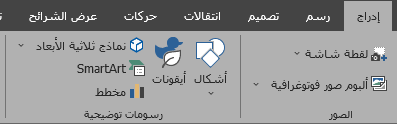 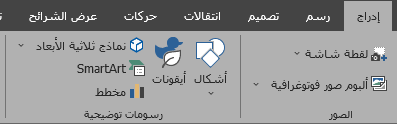 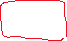 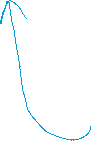 الثالثة تقوم بتصميم العرض التقديمي.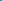 تحديد وقت لكل مجموعة للقيام بعملها.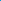 يستلم المعلم العمل من كل مجموعة ويراجعه ثم يسلمه للمجموعة الأخرى.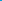 يساعد المعلم المجموعة التي تتأخر أو تتعثر في تنفيذ المطلوب منها.يذكر المعلم الطلاب بالمهارات التي سبق دراستها ويستفاد منها في هذا المشروع على سبيل المثال / إدراج سمارت آرت Smartart  أو مخطط بياني 
لتوزيع السكان في العرض التقديمي.         تنبيه / في النهاية جميع الطلاب يحصلون على درجة مناسبة (ممتازة) حتى ولو كان الناتج دون المطلوب، مراعاة لحداثة المادة وقلة الإمكانيات وغيرها، وتشجيع المجموعة المميزة.مواقع يمكن الاستفادة منها /الهيئة العامة للإحصاء /    https://www.stats.gov.sa/
تقدير عدد السكان لمنتصف عام 2021 هيئة الإحصاء / https://www.stats.gov.sa/ar/43تعداد السعودية /     https://saudicensus.sa/قاعدة البيانات الإحصائية /   https://database.stats.gov.sa/home/landingمكتبة التعداد السكاني، انفوجرافيك و فيديو / https://saudicensus.sa/ar/libraryالبنك الدولي /   https://data.albankaldawli.org/indicator/SP.POP.TOTL?locations=SA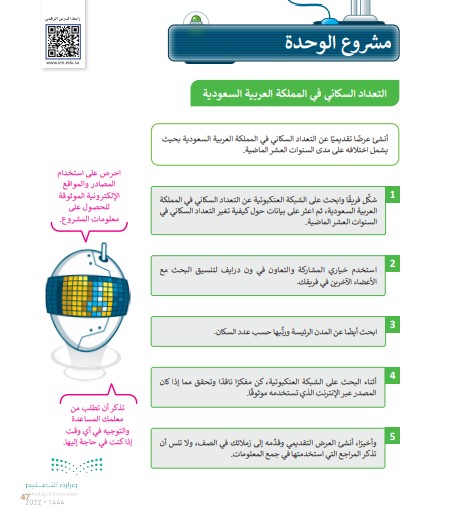 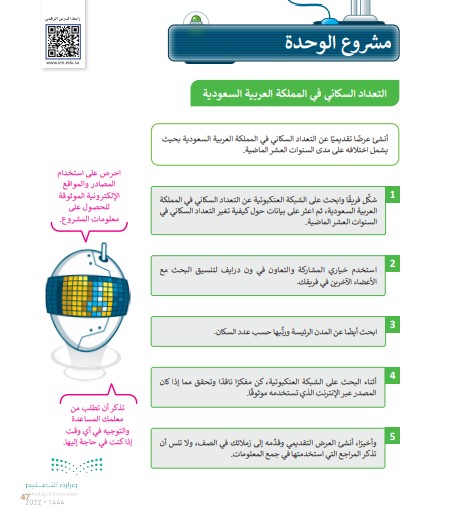 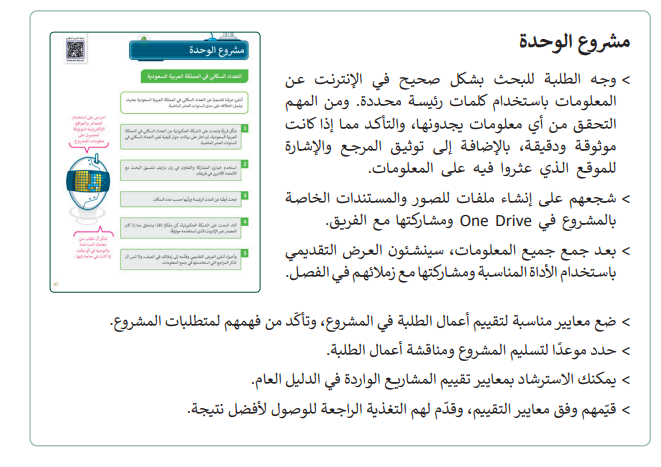 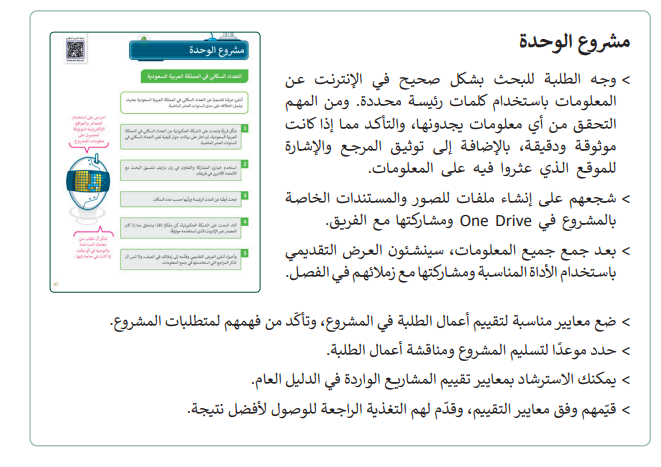 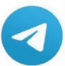 رابط قناة المهارات الرقمية (الإبتدائية):https://t.me/haaseb4رابط قناة المهارات الرقمية (المتوسطة):https://t.me/haasebرابط قناة التقنية الرقمية (الثانوية):https://t.me/hasseb3رابط قناة مسار علوم الحاسب والهندسة:https://t.me/CSPathقنوات مجانية شاملة لكل ما يخصجميع مقررات المهارات الرقمية /  التقنية الرقمية